ORGANIZIRA TRADICIONALNE VIŠEDNEVNE IZLETE U VELEBIT U OKOLICI BAŠKIH OŠTARIJAod 07. do12.08.2023.PROGRAM IZLETAProgram izleta ovisit će, kao i dosada, o vremenskim odnosno toplinskim uvjetima i dogovarat će se na dnevnoj bazi. Zasada planiramo obići Dabarske kukove od Dabarske kose do Vranjeg kuka,  Ljubičko brdo, U-stazu, Prpinu jataru na Badnju, Došen i Bačić dulibu, u slučaju da temperature nisu previsoke. Ako bude pretoplo, odabrat ćemo sjenovite staze uključujući Premužićku.Dnevni raspored vremena i odabir izleta (teža/lakša varijanta ili potpun odustanak od hodanja) na volju su svakom pojedincu. Poželjno je samo dobro raspoloženje! Poslijepodneva su planirana (za one koji to žele) za kupanje u Karlobagu. Prijevoz do odredišta osobnim automobilima. Prethodno će se dogovorit raspored ljudi po automobilima.Smještaj je u bungalovima planinarskog doma Prpa koji je baza i polazište za dnevne izlete. Preporučljive su vreće za spavanje ili plahte. Deke su na raspolaganju u domu.Na raspolaganju je tuš/WC.Večere organiziramo i pripremamo zajednički . Nakon večere druženje, pjesma. Na dan polaska prvi sastanak je u Gospiću na tržnici gdje nabavljamo hranu za zajedničke obroke. Vrijeme sastanka ćemo još dogovoriti.Organizatori i vodiči: Zlatica Krznar 099 2449408 Nada Busovača 099 2118426 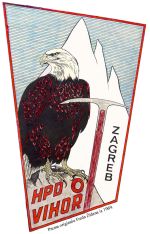 HRVATSKO PLANINARSKO DRUŠTVOVIHOR
Sjedište:Prilaz Gjure Deželića 31/1, HR-10000 ZagrebE-pošta: hpd.vihor@hps.hr
Web: http://hpd-vihor.hr